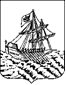 АДМИНИСТРАЦИЯ   КОСТРОМСКОЙ ОБЛАСТИДЕПАРТАМЕНТ ОБРАЗОВАНИЯ И НАУКИ КОСТРОМСКОЙ ОБЛАСТИОБЛАСТНОЕ ГОСУДАРСТВЕННОЕ БЮДЖЕТНОЕ ПРОФЕССИОНАЛЬНОЕОБРАЗОВАТЕЛЬНОЕ УЧРЕЖДЕНИЕ«Костромской колледж отраслевых технологий строительства и лесной промышленности»Утвержден приказом директора ОГБПОУ «Костромской колледж отраслевых технологий строительстваи лесной промышленности» № 95  от 31 августа  2017 г.рабочая ПРОГРАММа  ПРОФЕССИОНАЛЬНОГО  МОДУЛЯПМ 02. ТЕХНИЧЕСКОЕ ОБСЛУЖИВАНИЕ И РЕМОНТ ПОДЪЕМНО_ТРАНСПОРТНЫХ, СТРОИТЕЛЬНЫХ, ДОРОЖНЫХ МАШИН И ОБОРУДОВАНИЯ В СТАЦИОНАРНЫХ МАСТЕРСКИХ И НА МЕСТЕ ВЫПОЛНЕНИЯ РАБОТ для заочной формы обученияспециальность 23.02.04 Техническая эксплуатация и ремонт подъемно-транспортных,  строительных, дорожных машин и оборудования (по отраслям)(базовой подготовки) 2017 г.Рабочая программа профессионального модуля разработана на основе Федерального государственного образовательного стандарта по профессии  ППКРС.23.02.04 «Техническая эксплуатация подъемно-транспортных, строительных, дорожных машин и оборудования (по отраслям)»Организация-разработчик:  ОГБОУ  «Костромской колледж отраслевых технологий строительства и лесной промышленности»Разработчики:        Чигрин Валерий Николаевич – преподаватель специальных дисциплин.СОДЕРЖАНИЕ 1. паспорт ПРОГРАММЫ ПРОФЕССИОНАЛЬНОГО МОДУЛЯПМ 02. Техническое обслуживание и ремонт подъемно-транспортных, строительных, дорожных машин и оборудования в стационарных мастерских и на месте выполнения работ1.1.Область применения программыРабочая программа профессионального модуля   является частью программы подготовки специалистов среднего звена в соответствии с ФГОС СПО по специальности  23.02.04 Техническая эксплуатация подъемно-транспортных, строительных, дорожных машин и оборудованияРабочая  программа профессионального модуля может быть использована в дополнительном профессиональном образовании и профессиональной подготовке по технической эксплуатации подъемно-транспортных, строительных, дорожных машин и оборудования при наличии среднего (полного) общего образования, профессионального образования по смежным специальностям, а также может быть использована для программ повышения квалификации или  профессиональной подготовки: 	18522 Слесарь по ремонту дорожно-строительных машин и тракторов	13702 Машинист дорожно-транспортных машин Опыт работы не требуется.1.2. Место профессионального модуля в структуре программы подготовки специалистов среднего звена :профессиональный модуль в составе профессионального цикла.1.3. Цели и задачи модуля – требования к результатам освоения модуляТехник должен обладать общими компетенциями, включающие в себя способность:ОК 1. Понимать сущность и социальную значимость своей будущей профессии, проявлять к ней устойчивый интерес;ОК 2.	 Организовывать собственную деятельность, выбирать типовые методы и способы выполнения профессиональных задач, оценивать их эффективность и качество;ОК 3.	Принимать решения в стандартных и нестандартных ситуациях и нести за них ответственность;ОК 4.	Осуществлять поиск и использование информации,  необходимой для эффективного выполнения профессиональных задач, профессионального и личностного развития;ОК 5.	Владеть информационной культурой, анализировать и оценивать информацию с использованием информационно-коммуникационных технологий;ОК 6.	Работать в коллективе и команде, эффективно общаться с коллегами, руководством, потребителями;ОК 7. 	Брать на себя ответственность за работу членов команды (подчиненных), результат  выполнения заданий.ОК 8.	Самостоятельно определять задачи профессионального и личностного развития, заниматься самообразованием, осознанно планировать повышение квалификации;ОК 9.	Ориентироваться в условиях  смены технологий в профессиональной деятельности.Техник должен обладать профессиональными компетенциями, соответствующими видам деятельности:ПК 2.1. Выполнять регламентные работы по техническому обслуживанию и  ремонту подъемно-транспортных, строительных, дорожных машин и оборудования в соответствии с требованиями технологических процессовПК 2.2. Контролировать качество выполнения работ по техническому обслуживанию и ремонту подъемно-транспортных, строительных, дорожных машин и оборудования;ПК 2.3. Определять техническое состояние систем и механизмов подъемно-транспортных, строительных, дорожных машин и оборудования;      С целью овладения указанным видом профессиональной деятельности и соответствующими профессиональными компетенциями обучающийся в ходе освоения профессионального модуля должен:иметь практический опыт:      технической эксплуатации подъемно-транспортных, строительных, дорожных машин и оборудования;проведения комплекса планово-предупредительных работ по обеспечению исправности, работоспособности и готовности подъемно-транспортных, строительных, дорожных машин и оборудования к использованию по назначению;учета срока службы, наработки объектов эксплуатации, причин и продолжительности простоев техники;регулировки двигателей внутреннего сгорания (ДВС);технического обслуживания ДВС и подъемно - транспортных, строительных, дорожных машин и оборудования;пользования мерительным инструментом, техническими средствами контроля и определения параметров;	дуговой сварки и резки металлов, механической обработки металлов, электромонтажных работ;уметь:читать, собирать и определять параметры электрических цепей электрических машин постоянного и переменного тока;читать кинематические и принципиальные электрические, гидравлические и пневматические схемы подъемно-транспортных, строительных, дорожных машин и оборудования;проводить частичную разборку, сборку сборочных единиц подъемно-транспортных, строительных, дорожных машин и оборудования;определять техническое состояние систем и механизмов подъемно-транспортных, строительных, дорожных машин и оборудования;	выполнять основные виды работ по техническому обслуживанию и ремонту подъемно-транспортных, строительных, дорожных машин и оборудования в соответствии с требованиями технологических процессов;организовывать работу персонала по эксплуатации подъемно-транспортных, строительных, дорожных машин, технологического оборудования;осуществлять контроль за соблюдением технологической дисциплины;обеспечивать безопасность работ при эксплуатации и ремонте подъемно-транспортных, строительных, дорожных машин и оборудования;	разрабатывать и внедрять в производство ресурсо- и энергосберегающие технологии;знать:устройство и принцип действия автомобилей, тракторов и их составных частей;принципы, лежащие в основе функционирования электрических машин и электронной техники;конструкцию и технические характеристики электрических машин постоянного и переменного тока;назначение, конструкцию, принцип действия подъемно-транспортных, строительных, дорожных машин и оборудования, правильность их использования при ремонте дорог;основные характеристики электрического, гидравлического и пневматического приводов подъемно-транспортных, строительных, дорожных машин и оборудования;основные положения по эксплуатации, обслуживанию и ремонту подъемно-транспортных, строительных, дорожных машин и оборудования;организацию технического обслуживания, диагностики и ремонта деталей и сборочных единиц машин, двигателей внутреннего сгорания, гидравлического и пневматического оборудования, автоматических систем управления подъемно- транспортных, строительных, дорожных машин и оборудования;способы и методы восстановления деталей машин, технологические процессы их восстановления;методику выбора технологического оборудования для технического обслуживания, диагностики и ремонта подъемно-транспортных, строительных, дорожных машин и оборудования;	основы технического нормирования при техническом обслуживании и ремонте машин;1.4. Количество часов на освоение программы профессионального модуля:всего – 1224 часов, в том числе:максимальной учебной нагрузки обучающегося – 828 часов, включая:обязательной аудиторной учебной нагрузки обучающегося – 112часовв том числе:теоретические занятия – 20 часовпрактические занятия – 22 часакурсовая работа – 70 часов;самостоятельной работы обучающегося – 716 часов;учебной и производственной практики – 396 часов.3. СТРУКТУРА и содержание профессионального модуля3.1. Тематический план профессионального модуля ПМ 02 Техническое обслуживание и ремонт подъемно-транспортных, строительных, дорожных машин и оборудования в стационарных мастерских и на месте выполнения работ         3.2. Тематический план и содержание профессионального модуля4. условия реализации программы ПРОФЕССИОНАЛЬНОГО МОДУЛЯ	4.1. Требования к минимальному материально-техническому обеспечению       Реализация программы модуля предполагает наличие учебных кабинетов «Структуры транспортной системы»;  «Конструкции путевых и строительных машин».       Учебных лабораторий «Электрооборудования»; «Ремонт дорожных и строительных машин», «Гидравлического и пневматического оборудования путевых и строительных машин» «Технической эксплуатации путевых и строительных машин, путевого и механизированного инструмента» и механообрабатывающие и сварочные мастерские .      Оборудование учебного кабинета и рабочих мест кабинета: макеты, плакаты, комплекты учебно-наглядных пособий.      Технические средства обучения: компьютеры, мультимедийные проекторы и интерактивные доски, видеотехника.      Оборудование мастерской и рабочих мест мастерской: верстаки слесарные; токарно-винторезные, сверлильные, фрезерные, строгальные, шлифовальные станки; посты сварки; кузнечное оборудование, посты ТО и ремонта.      Оборудование лабораторий и рабочих мест лаборатории: стенды, диагностическое  и лабораторное оборудование; разрезные узлы и агрегаты дорожных машин, автомобилей и тракторов; инструмент и приспособления и приборы для испытания двигателей внутреннего сгорания.      Реализация программы модуля предполагает обязательную учебную и производственную практику.	4.2. Информационное обеспечение обученияПеречень рекомендуемых учебных изданий, Интернет-ресурсов, дополнительной литературыОсновные источники:А.Г. Пузанков. Автомобили. Устройство автотранспортных средств.- М,: «Академия», 2012. 560 стр.В.М. Котиков, А.В. Ерхов. Тракторы и автомобили. М,: «Академия» 2012. 416 стр. С.Ю. Головин В.М. Коншин А.В. Рубайлов и др. Эксплуатация и техническое обслуживание дорожных машин, автомобилей и тракторов: Учебник (под ред. Локшина Е.С.) - 464 с. {Среднее профессиональное образование. М: Мастерство. – 2011., 346 с. В.А. Зорин и др. Ремонт дорожных машин, автомобилей и тракторов. М,: «Академия» 2009. 512 стр.В.И. Карагодин, Н.Н. Митрохин. Ремонт автомобилей и двигателей. М,: «Академия» 2011. 496 стр.К.Л. Гаврилов. Основы гидропривода дорожно-строительных и сельскохозяйственных машин. СПб,: «ДЕАН». 2011. 448 стр.И.А. Иванов и др. Метрология, стандартизация и сертификация на транспорте. – М,: «Академия». 2011.  336 стрПравила устройства и безопасности эксплуатации грузоподъемных кранов. - СПб.: Издательство ДЕАН, 2011А.В. Ранеев, М.Д. Полосин. Устройство и эксплуатация дорожно-строительных машин. Гриф Экспертного совета по профессиональному образованию МО РФ. Изд-во Академия.- 2012, 488 с. М.Д. Полосин Устройство и эксплуатация подъемно-транспортных и строительных машин: Учебник для начального профессионального обучения Изд. 2-е, стереотип. Издательство: Академия ИРПО ПрофОбрИздат. – 2011., 424 с. Б.Л. Васильев Ремонт дорожных машин, автомобилей и тракторов. Учебник для студентов учреждений среднего профессионального образования. Гриф МО РФ. Издательство: Academia (Академпресс).-2012., 512 с.А.И. Яговкин Организация производства технического обслуживания и ремонта машин. Гриф УМО МО РФ Учебник для студентов высших учебных заведений. Издательство: Академия (Academia). – 2012., 400 с. В.А. Набоких Эксплуатация и ремонт электрооборудования автомобилей и тракторов. Гриф УМО МО РФ. Издательство: Академия (Academia), -2012., 240 с.А.Н. Максименко Диагностика строительных, дорожных и подъемно-транспортных машин. Гриф УМО ВУЗов России. Издательство: БХВ-Петербург. – 2011., 302 с.Интернет-сайты:1.  Единое окно доступа к образовательным ресурсам. Электронная        библиотека [Электронный ресурс]. — Режим доступа:     http://window.edu.ru/window, свободный. — Загл. с экрана.Российская национальная библиотека [Электронный ресурс]. — Режим                доступа: http:// nlr.ru/lawcenter, свободный. — Загл. с экрана.Рос Кодекс. Кодексы и Законы РФ 2010 [Электронный ресурс]. — Режим доступа: http://www.roskodeks.ru, свободный. — Загл. с экрана.Электронные библиотеки России /pdf учебники студентам [Электронный ресурс]. — Режим доступа : http://www.gaudeamus.omskcity.com/my_PDF_library.html, свободный. — Загл. с экрана.5.   www.os1.ru, www.sdmpress.ru,  www.rosavtodor.ruДополнительные источники:А.Н. Батищев Справочник мастера по техническому обслуживанию и  ремонту машинно-тракторного парка. Гриф МО РФ. Издательство:       Академия (Academia). – 2011., 448 с.2.   А.Н. Максименко Эксплуатация строительных и дорожных машин. Гриф    УМО ВУЗов России. Издательство: БХВ-Петербург., - 2011. 400 с.3.   В.В. Селифонов  Устройство и техническое обслуживание грузовых  автомобилей. Учебник для начального профессионального образования. Гриф МО РФ. Издательство: Академия (Academia), - 2012, 400 с.4.   А.П. Пехальский, И.А. Пехальский. Устройство автомобилей. – М,:  «Академия» 2012. 528 с.5.   В.К.Вахламов,  М.Г.Шатров,  А.А. Юрчевский. Автомобили. Теория и конструкция автомобиля и двигателя. – М,: «Академия» 2012. 816 с.6.   А.В. Богатырев,  В.Р. Лехтер. Тракторы и автомобили. М,: «КолосС» 2011. 400 с.7.   В.А.Родичев.  Тракторы. М,: «Академия»  2012.  288 с.8.   В.А. Ранев,  М.Д. Полосин.  Устройство и эксплуатация дорожно-строительных машин. М,: ИРПО «Академия» 2001. 488 с.9.   М.Д. Полосин.  Устройство и эксплуатация подъемно-транспортных и строительных машин. – М,: «Академия» 2011. 424 с.10. Л.А. Невзоров, Ю.И. Гудков, М.Д. Полосин. Устройство и эксплуатация грузоподьемных кранов. – М,: «Академия» 2011. 448 с.11. К.К. Шестопалов. Подъемно-транспортные, строительные и дорожные машины и оборудование. – М,: «Академия» 2012. 320 с.12. А.Д. Ананьин и др. Диагностика и ТО машин. –М:«Академия» 2009. 432с.13. В.Г. Тайц. Ремонт подъемно-транспортных, строительных и дорожных машин. М,: «Академия» 2011. 336 с.14. В.В. Петрогов. Ремонт автомобилей и двигателей. М,: «Академия» 2012. 224 с.15. В.И. Баловнев, Р.Г. Данилов. Автомобили и тракторы. Краткий   справочник. – М,: «Академия». 2011. 384 с.16. Э.Г. Ронинсон. Устройство дорожно-строительных машин. Альбом из        30 плакатов. Издательство: Академия (Academia). -2011., 32 с.	4.3. Общие требования к организации образовательного процессаПредставленная программа модуля является примерной. В условиях реализации ППССЗ  ее объем может быть увеличен за счет использования объема времени, отведенного на вариативную часть, что отражается в рабочей программе профессионального модуля. Разделы модуля базируются на знаниях, полученных в результате изучения   дисциплин:-   Инженерная графика;-   Техническая механика;-   Электротехника и электроника;-   Материаловедение;-   Метрология и стандартизация;- Основы строительства, технологии, эксплуатации и содержания автомобильных дорог;- Подъемно-транспортные, дорожные и строительные машины и оборудование.Обязательным условием допуска к учебной и производственной практике в рамках профессионального модуля Техническое обслуживание и ремонт подъемно-транспортных, строительных, дорожных машин и оборудования в стационарных мастерских и на месте выполнения работ является изучение теоретического материала и выполнения лабораторных и практических работ по дисциплинам: «Инженерная графика», «Техническая механика», «Материаловедение», «Метрология и стандартизация», «Автомобили и тракторы», «Дорожные машины», «Техническая эксплуатация дорожных машин, автомобилей и тракторов», «Охрана труда».	4.4. Кадровое обеспечение образовательного процесса	Требования к квалификации педагогических (инженерно-педагогических) кадров, обеспечивающих обучение по междисциплинарному курсу (курсам): Преподаватели – должны иметь высшее образование, соответствующее профилю преподаваемого модуля и умение работать с современными компьютерными программами.	Требования к квалификации педагогических кадров, осуществляющих руководство практикойИнженерно-педагогический состав: Преподаватели – должны иметь высшее образование, соответствующее профилю преподаваемого модуля и умение работать с современными компьютерными программами.Опыт деятельности в организациях соответствующей профессиональной сферы является обязательным.Мастера: наличие 5–6 квалификационного разряда с обязательной стажировкой в профильных организациях не реже 1-го раза в 5 лет. Опыт деятельности в организациях соответствующей профессиональной сферы является обязательным.5. Контроль и оценка результатов освоения профессионального модуля (вида профессиональной деятельности)Формы и методы контроля и оценки результатов обучения должны позволять проверять у обучающихся не только сформированность профессиональных компетенций, но и развитие общих компетенций и обеспечивающих их умений.стр.1ПАСПОРТ ПРОГРАММЫ ПРОФЕССИОНАЛЬНОГО МОДУЛЯ42СТРУКТУРА и  содержание профессионального модуля	83условия реализации программы ПРОФЕССИОНАЛЬНОГО МОДУЛЯ	234Контроль и оценка результатов освоения профессионального модуля (вида профессиональной деятельности)27Вид учебной работыОбъем часовМаксимальная учебная нагрузка (всего)828Обязательная аудиторная учебная нагрузка (всего) 112в том числе: практические занятия22 контрольные работыкурсовая работа (проект)70Самостоятельная работа обучающегося (всего)736Итоговая аттестация в форме  - защита курсового проекта и                                                                  квалификационный экзаменИтоговая аттестация в форме  - защита курсового проекта и                                                                  квалификационный экзаменНаименование разделов профессионального модуля, междисциплинарных курсов и темСодержание учебного материала, лабораторные работы и практические занятия, самостоятельная работа обучающихся, курсовая работа (проект)Содержание учебного материала, лабораторные работы и практические занятия, самостоятельная работа обучающихся, курсовая работа (проект)Содержание учебного материала, лабораторные работы и практические занятия, самостоятельная работа обучающихся, курсовая работа (проект)Содержание учебного материала, лабораторные работы и практические занятия, самостоятельная работа обучающихся, курсовая работа (проект)Объем часовУровень освоения1222234МДК.02.01.  Организация технического обслуживания и ремонта подъемно-транспортных, строительных, дорожных машин и оборудования в различных условиях эксплуатации712Раздел 1. Автомобили и тракторы24Тема 1.1. Устройство автомобильных и тракторных  двигателейСодержание	Содержание	Содержание	Содержание	22Тема 1.1. Устройство автомобильных и тракторных  двигателей1Общее устройство и рабочие процессы. Дизелизация автотранспорта и ее значение.Общее устройство и рабочие процессы. Дизелизация автотранспорта и ее значение.Общее устройство и рабочие процессы. Дизелизация автотранспорта и ее значение.22Тема 1.1. Устройство автомобильных и тракторных  двигателейЛабораторная работаЛабораторная работаЛабораторная работаЛабораторная работа21Выполнение заданий по самостоятельному изучению особенностей систем жидкостного и воздушного охлаждения основных марок двигателей,  устройства и работы узлов и приборов.Выполнение заданий по самостоятельному изучению особенностей систем жидкостного и воздушного охлаждения основных марок двигателей,  устройства и работы узлов и приборов.Выполнение заданий по самостоятельному изучению особенностей систем жидкостного и воздушного охлаждения основных марок двигателей,  устройства и работы узлов и приборов.23Тема 1.2.  Общие понятия об элементах теории двигателей внутреннего сгоранияСодержаниеСодержаниеСодержание222Тема 1.2.  Общие понятия об элементах теории двигателей внутреннего сгорания1Действительные циклы двигателей внутреннего сгорания. Показатели рабочего цикла.  Тепловой баланс и характеристики двигателей внутреннего сгорания. Кинематика и динамика двигателей   внутреннего сгорания. Уравновешивание двигателейДействительные циклы двигателей внутреннего сгорания. Показатели рабочего цикла.  Тепловой баланс и характеристики двигателей внутреннего сгорания. Кинематика и динамика двигателей   внутреннего сгорания. Уравновешивание двигателей222Тема 1.3.  Устройство автомобилей и тракторовСодержаниеСодержаниеСодержание44Тема 1.3.  Устройство автомобилей и тракторов1Общие сведения о трансмиссии. Сцепление. Усилители привода сцепления. Особенности устройства тракторных сцеплений. Коробки передач и раздаточные коробки. Раздаточные коробки. Особенности тракторных коробок передач. Карданная передача и промежуточное соединение. Ведущие мосты. Колесная передача. Межосевой дифференциал. Ведущие (задние) мосты гусеничных тракторов, их устройство. Остов. Передняя ось.Общие сведения о трансмиссии. Сцепление. Усилители привода сцепления. Особенности устройства тракторных сцеплений. Коробки передач и раздаточные коробки. Раздаточные коробки. Особенности тракторных коробок передач. Карданная передача и промежуточное соединение. Ведущие мосты. Колесная передача. Межосевой дифференциал. Ведущие (задние) мосты гусеничных тракторов, их устройство. Остов. Передняя ось.222Тема 1.3.  Устройство автомобилей и тракторов2Подвеска. Колеса и шины. Ходовая часть гусеничных тракторов. Рулевое управление колесных машин. Усилители рулевого управления. Тормозная система. Стояночная и запасная тормозная система. Многоконтурный пневматический привод. Кузов. Кабина. Автомобили-самосвалы. Автомобильные поезда. Рабочее и вспомогательное оборудование тракторов и автомобилей.Подвеска. Колеса и шины. Ходовая часть гусеничных тракторов. Рулевое управление колесных машин. Усилители рулевого управления. Тормозная система. Стояночная и запасная тормозная система. Многоконтурный пневматический привод. Кузов. Кабина. Автомобили-самосвалы. Автомобильные поезда. Рабочее и вспомогательное оборудование тракторов и автомобилей.222Тема 1.3.  Устройство автомобилей и тракторовЛабораторные занятияЛабораторные занятияЛабораторные занятия1212Тема 1.3.  Устройство автомобилей и тракторов 1Выполнение заданий по самостоятельному изучению особенностей рессорной подвески автомобилей и тракторов и независимой подвески; телескопического амортизатора.Выполнение заданий по самостоятельному изучению особенностей рессорной подвески автомобилей и тракторов и независимой подвески; телескопического амортизатора.223Тема 1.3.  Устройство автомобилей и тракторов2Составить годовые и месячные планы технического обслуживания и ремонта машинСоставить годовые и месячные планы технического обслуживания и ремонта машин223Тема 1.3.  Устройство автомобилей и тракторов3Решение задач по выбору нормативов по ТО и ремонту машин, их корректирование, составление месячных и годовых планов ТО и ремонта машинРешение задач по выбору нормативов по ТО и ремонту машин, их корректирование, составление месячных и годовых планов ТО и ремонта машин223Тема 1.3.  Устройство автомобилей и тракторов4Дефектация шестерен и шлицевого вала коробки передач Дефектация шатунов двигателяДефектация шестерен и шлицевого вала коробки передач Дефектация шатунов двигателя22Тема 1.3.  Устройство автомобилей и тракторов5Определение технической нормы времени на разборочно-сборочные работы. Определение технической нормы времени на слесарные работы.Определение технической нормы времени на разборочно-сборочные работы. Определение технической нормы времени на слесарные работы.22Тема 1.3.  Устройство автомобилей и тракторовЭкзаменЭкзамен223Курсовой проектПримерная тематика курсовых работ (проектов)Проект участков по ремонту дорожных машин в участковых мастерскихПроект участков по ремонту дорожных машин в районных мастерскихПроект участков по ремонту дорожных машин в ЦРМ УМПроект участков на ремонтных предприятияхПроектирование одного из участков (отделений) завода по ремонту дорожно-строительных машин или его основных агрегатов.Разработка технологического процесса на ремонт (изготовление) детали или разборку (сборку) узла или агрегата дорожно-строительной машины.Примерная тематика курсовых работ (проектов)Проект участков по ремонту дорожных машин в участковых мастерскихПроект участков по ремонту дорожных машин в районных мастерскихПроект участков по ремонту дорожных машин в ЦРМ УМПроект участков на ремонтных предприятияхПроектирование одного из участков (отделений) завода по ремонту дорожно-строительных машин или его основных агрегатов.Разработка технологического процесса на ремонт (изготовление) детали или разборку (сборку) узла или агрегата дорожно-строительной машины.Примерная тематика курсовых работ (проектов)Проект участков по ремонту дорожных машин в участковых мастерскихПроект участков по ремонту дорожных машин в районных мастерскихПроект участков по ремонту дорожных машин в ЦРМ УМПроект участков на ремонтных предприятияхПроектирование одного из участков (отделений) завода по ремонту дорожно-строительных машин или его основных агрегатов.Разработка технологического процесса на ремонт (изготовление) детали или разборку (сборку) узла или агрегата дорожно-строительной машины.70703Курсовой проект  Курсовое  проектирование  Курсовое  проектирование  Курсовое  проектированиеКурсовой проект1.1.Выдача задания на курсовой проект22Курсовой проект2.2.Подбор литературы для написания курсового проекта22Курсовой проект3.3.Разработка структуры работы и написания введения22Курсовой проект4.4.Написание первого раздела курсового проекта22Курсовой проект5.5.Расчет количества технического состава за год22Курсовой проект6.6.Расчет трудоемкости технических обслуживаний и текущего ремонта подвижного состава22Курсовой проект7.7.Расчет численности ремонтных рабочих22Курсовой проект8.8.Подбор основного технологического оборудования22Курсовой проект9.9.Определение числа рабочих22Курсовой проект10.10.Расчет заработной платы ремонтных рабочих22Курсовой проект11.11.Расчет числа автомобиле -мест22Курсовой проект12.12.Подбор технического оборудования22Курсовой проект13.13.Организация труда на участке22Курсовой проект14.14.Расчет площади постройки участка22Курсовой проект15.15.Определение складских помещений на участке22Курсовой проект16.16.Графическая часть22Курсовой проект17.17.Разработка чертежей22Курсовой проект18.18.Разработка чертежей22Курсовой проект19.19.Разработка чертежей22Курсовой проект20.20.Разработка чертежей22Курсовой проект21.21.Разработка чертежей22Курсовой проект22.22.Организационная часть22Курсовой проект23.23.Схема технологического процесса22Курсовой проект24.24.Составление технологических карт22Курсовой проект25.25.Выбор и обоснования режима туда и отдыха22Курсовой проект26.26.Производственная санитария22Курсовой проект27.27.Охрана окружающей среды22Курсовой проект28.28.Общие требования безопасности22Курсовой проект29.29.Требования безопасности перед началом работы22Курсовой проект30.30.Требования безопасности во время работы22Курсовой проект31.31.Требования безопасности по окончанию работы22Курсовой проект32.32.Пожарная безопасность22Курсовой проект33.33.Заключение22Курсовой проект35.35.Защита курсового проекта22Курсовой проектСамостоятельная работа при изучении МДК 02.01Систематическая проработка конспектов занятий, учебной и специальной технической литературы (по вопросам к параграфам, главам учебных пособий, составленным преподавателем).Подготовка к  практическим и лабораторным работам с использованием методических рекомендаций преподавателя, оформление практических  и лабораторных работ, отчетов и подготовка к их защите.Написание рефератов.Работа над курсовым проектомПримерная тематика внеаудиторной самостоятельной работы:1.  Изображение диаграммы фаз газораспределения.2. Определение состава горючей смеси по коэффициенту избытка воздуха; 3. Назначение и расположение клапанов смазочной системы;4. Особенности смесеобразования в дизельных двигателях и условия, обеспечивающие качественное смесеобразование;5. Построить в координатах PV индикаторную диаграмму действительных циклов и развернутую диаграмму процесса сгорания карбюраторных и дизельных двигателей с характерными точками цикла;6. Силы, действующие в кривошипно-шатунном механизме, их графическое изображение в зависимости от угла поворота коленчатого вала, 7. Устройство механизмов переключения передач и механизмов, обеспечивающих плавное и бесшумное переключение передач;Самостоятельная работа при изучении МДК 02.01Систематическая проработка конспектов занятий, учебной и специальной технической литературы (по вопросам к параграфам, главам учебных пособий, составленным преподавателем).Подготовка к  практическим и лабораторным работам с использованием методических рекомендаций преподавателя, оформление практических  и лабораторных работ, отчетов и подготовка к их защите.Написание рефератов.Работа над курсовым проектомПримерная тематика внеаудиторной самостоятельной работы:1.  Изображение диаграммы фаз газораспределения.2. Определение состава горючей смеси по коэффициенту избытка воздуха; 3. Назначение и расположение клапанов смазочной системы;4. Особенности смесеобразования в дизельных двигателях и условия, обеспечивающие качественное смесеобразование;5. Построить в координатах PV индикаторную диаграмму действительных циклов и развернутую диаграмму процесса сгорания карбюраторных и дизельных двигателей с характерными точками цикла;6. Силы, действующие в кривошипно-шатунном механизме, их графическое изображение в зависимости от угла поворота коленчатого вала, 7. Устройство механизмов переключения передач и механизмов, обеспечивающих плавное и бесшумное переключение передач;Самостоятельная работа при изучении МДК 02.01Систематическая проработка конспектов занятий, учебной и специальной технической литературы (по вопросам к параграфам, главам учебных пособий, составленным преподавателем).Подготовка к  практическим и лабораторным работам с использованием методических рекомендаций преподавателя, оформление практических  и лабораторных работ, отчетов и подготовка к их защите.Написание рефератов.Работа над курсовым проектомПримерная тематика внеаудиторной самостоятельной работы:1.  Изображение диаграммы фаз газораспределения.2. Определение состава горючей смеси по коэффициенту избытка воздуха; 3. Назначение и расположение клапанов смазочной системы;4. Особенности смесеобразования в дизельных двигателях и условия, обеспечивающие качественное смесеобразование;5. Построить в координатах PV индикаторную диаграмму действительных циклов и развернутую диаграмму процесса сгорания карбюраторных и дизельных двигателей с характерными точками цикла;6. Силы, действующие в кривошипно-шатунном механизме, их графическое изображение в зависимости от угла поворота коленчатого вала, 7. Устройство механизмов переключения передач и механизмов, обеспечивающих плавное и бесшумное переключение передач;Самостоятельная работа при изучении МДК 02.01Систематическая проработка конспектов занятий, учебной и специальной технической литературы (по вопросам к параграфам, главам учебных пособий, составленным преподавателем).Подготовка к  практическим и лабораторным работам с использованием методических рекомендаций преподавателя, оформление практических  и лабораторных работ, отчетов и подготовка к их защите.Написание рефератов.Работа над курсовым проектомПримерная тематика внеаудиторной самостоятельной работы:1.  Изображение диаграммы фаз газораспределения.2. Определение состава горючей смеси по коэффициенту избытка воздуха; 3. Назначение и расположение клапанов смазочной системы;4. Особенности смесеобразования в дизельных двигателях и условия, обеспечивающие качественное смесеобразование;5. Построить в координатах PV индикаторную диаграмму действительных циклов и развернутую диаграмму процесса сгорания карбюраторных и дизельных двигателей с характерными точками цикла;6. Силы, действующие в кривошипно-шатунном механизме, их графическое изображение в зависимости от угла поворота коленчатого вала, 7. Устройство механизмов переключения передач и механизмов, обеспечивающих плавное и бесшумное переключение передач;620620Самостоятельная работа при изучении МДК 02.01Систематическая проработка конспектов занятий, учебной и специальной технической литературы (по вопросам к параграфам, главам учебных пособий, составленным преподавателем).Подготовка к  практическим и лабораторным работам с использованием методических рекомендаций преподавателя, оформление практических  и лабораторных работ, отчетов и подготовка к их защите.Написание рефератов.Работа над курсовым проектомПримерная тематика внеаудиторной самостоятельной работы:1.  Изображение диаграммы фаз газораспределения.2. Определение состава горючей смеси по коэффициенту избытка воздуха; 3. Назначение и расположение клапанов смазочной системы;4. Особенности смесеобразования в дизельных двигателях и условия, обеспечивающие качественное смесеобразование;5. Построить в координатах PV индикаторную диаграмму действительных циклов и развернутую диаграмму процесса сгорания карбюраторных и дизельных двигателей с характерными точками цикла;6. Силы, действующие в кривошипно-шатунном механизме, их графическое изображение в зависимости от угла поворота коленчатого вала, 7. Устройство механизмов переключения передач и механизмов, обеспечивающих плавное и бесшумное переключение передач;Самостоятельная работа при изучении МДК 02.01Систематическая проработка конспектов занятий, учебной и специальной технической литературы (по вопросам к параграфам, главам учебных пособий, составленным преподавателем).Подготовка к  практическим и лабораторным работам с использованием методических рекомендаций преподавателя, оформление практических  и лабораторных работ, отчетов и подготовка к их защите.Написание рефератов.Работа над курсовым проектомПримерная тематика внеаудиторной самостоятельной работы:1.  Изображение диаграммы фаз газораспределения.2. Определение состава горючей смеси по коэффициенту избытка воздуха; 3. Назначение и расположение клапанов смазочной системы;4. Особенности смесеобразования в дизельных двигателях и условия, обеспечивающие качественное смесеобразование;5. Построить в координатах PV индикаторную диаграмму действительных циклов и развернутую диаграмму процесса сгорания карбюраторных и дизельных двигателей с характерными точками цикла;6. Силы, действующие в кривошипно-шатунном механизме, их графическое изображение в зависимости от угла поворота коленчатого вала, 7. Устройство механизмов переключения передач и механизмов, обеспечивающих плавное и бесшумное переключение передач;Самостоятельная работа при изучении МДК 02.01Систематическая проработка конспектов занятий, учебной и специальной технической литературы (по вопросам к параграфам, главам учебных пособий, составленным преподавателем).Подготовка к  практическим и лабораторным работам с использованием методических рекомендаций преподавателя, оформление практических  и лабораторных работ, отчетов и подготовка к их защите.Написание рефератов.Работа над курсовым проектомПримерная тематика внеаудиторной самостоятельной работы:1.  Изображение диаграммы фаз газораспределения.2. Определение состава горючей смеси по коэффициенту избытка воздуха; 3. Назначение и расположение клапанов смазочной системы;4. Особенности смесеобразования в дизельных двигателях и условия, обеспечивающие качественное смесеобразование;5. Построить в координатах PV индикаторную диаграмму действительных циклов и развернутую диаграмму процесса сгорания карбюраторных и дизельных двигателей с характерными точками цикла;6. Силы, действующие в кривошипно-шатунном механизме, их графическое изображение в зависимости от угла поворота коленчатого вала, 7. Устройство механизмов переключения передач и механизмов, обеспечивающих плавное и бесшумное переключение передач;Самостоятельная работа при изучении МДК 02.01Систематическая проработка конспектов занятий, учебной и специальной технической литературы (по вопросам к параграфам, главам учебных пособий, составленным преподавателем).Подготовка к  практическим и лабораторным работам с использованием методических рекомендаций преподавателя, оформление практических  и лабораторных работ, отчетов и подготовка к их защите.Написание рефератов.Работа над курсовым проектомПримерная тематика внеаудиторной самостоятельной работы:1.  Изображение диаграммы фаз газораспределения.2. Определение состава горючей смеси по коэффициенту избытка воздуха; 3. Назначение и расположение клапанов смазочной системы;4. Особенности смесеобразования в дизельных двигателях и условия, обеспечивающие качественное смесеобразование;5. Построить в координатах PV индикаторную диаграмму действительных циклов и развернутую диаграмму процесса сгорания карбюраторных и дизельных двигателей с характерными точками цикла;6. Силы, действующие в кривошипно-шатунном механизме, их графическое изображение в зависимости от угла поворота коленчатого вала, 7. Устройство механизмов переключения передач и механизмов, обеспечивающих плавное и бесшумное переключение передач;12223348. Углы установки колес и их влияние на безопасность движения и износ шин автомобиля и колесного трактора.9. Влияние усилителей рулевого управления на безопасность движения;10. Основные показатели надежности машин и пути повышения надежности машин11. Методы определения износа деталей и факторы, влияющие на изнашивание.12. Техника безопасности при проведении демонтажных и монтажных работ.13. Строительные нормы и требования при проектировании производственной базы.14. Правила эксплуатации кранов, грузозахватных устройств, стальных кранов; 15. Технологическая карта на техническое обслуживание машин, агрегата, системы или на текущей ремонт узла16. Месячный план-график ТО и ремонта машин (на 10...15 машин).   17. Факторы, вызывающие необходимость ремонта и снижающие интенсивность износа деталей; 18. Схема организации производственного процесса капитального ремонта машин.19. Технические условия на приемку машин в ремонт.20. Способы ускорения процесса обкатки двигателя; 21. Дефекты, возможные при сварке и наплавке, способы их обнаружения.22. Сведения о применяемых в ремонтном производстве синтетических материалах для восстановления и соединения деталей.23. Рекомендации и примеры выбора способа ремонта для различных групп деталей24. Основные принципы разработки технологического процесса на восстановление и изготовление типовых деталей машин.25. Технические условия на ремонт, контроль качества ремонта.Примерная тематика рефератов:1. Влияние состояния системы питания на загрязнение окружающей среды;2. Влияние перегрева и переохлаждения двигателя на мощность, экономичность и износ двигателя;3. Основные неисправности коробок передач и причины их возникновения;4. Основные операции по уходу за шинами; влияние состояния и конструкции шин на безопасность движения;5. Влияние системы освещения и сигнализации на безопасность движения; контрольные приборы, применяемые на автомобилях и тракторах; 6. Зарубежный опыт эксплуатации машин в дорожном строительстве.7. Техническое обслуживание, текущий и капитальный ремонт, их назначение, время проведения и объем выполняемых работ.8. Порядок выдачи отремонтированной машины заказчику и предъявления рекламаций.9. Условия технико-экономической эффективности восстановления деталей.10. Восстановление деталей с применением добавочных деталей, сущность и технология выполнения.8. Углы установки колес и их влияние на безопасность движения и износ шин автомобиля и колесного трактора.9. Влияние усилителей рулевого управления на безопасность движения;10. Основные показатели надежности машин и пути повышения надежности машин11. Методы определения износа деталей и факторы, влияющие на изнашивание.12. Техника безопасности при проведении демонтажных и монтажных работ.13. Строительные нормы и требования при проектировании производственной базы.14. Правила эксплуатации кранов, грузозахватных устройств, стальных кранов; 15. Технологическая карта на техническое обслуживание машин, агрегата, системы или на текущей ремонт узла16. Месячный план-график ТО и ремонта машин (на 10...15 машин).   17. Факторы, вызывающие необходимость ремонта и снижающие интенсивность износа деталей; 18. Схема организации производственного процесса капитального ремонта машин.19. Технические условия на приемку машин в ремонт.20. Способы ускорения процесса обкатки двигателя; 21. Дефекты, возможные при сварке и наплавке, способы их обнаружения.22. Сведения о применяемых в ремонтном производстве синтетических материалах для восстановления и соединения деталей.23. Рекомендации и примеры выбора способа ремонта для различных групп деталей24. Основные принципы разработки технологического процесса на восстановление и изготовление типовых деталей машин.25. Технические условия на ремонт, контроль качества ремонта.Примерная тематика рефератов:1. Влияние состояния системы питания на загрязнение окружающей среды;2. Влияние перегрева и переохлаждения двигателя на мощность, экономичность и износ двигателя;3. Основные неисправности коробок передач и причины их возникновения;4. Основные операции по уходу за шинами; влияние состояния и конструкции шин на безопасность движения;5. Влияние системы освещения и сигнализации на безопасность движения; контрольные приборы, применяемые на автомобилях и тракторах; 6. Зарубежный опыт эксплуатации машин в дорожном строительстве.7. Техническое обслуживание, текущий и капитальный ремонт, их назначение, время проведения и объем выполняемых работ.8. Порядок выдачи отремонтированной машины заказчику и предъявления рекламаций.9. Условия технико-экономической эффективности восстановления деталей.10. Восстановление деталей с применением добавочных деталей, сущность и технология выполнения.8. Углы установки колес и их влияние на безопасность движения и износ шин автомобиля и колесного трактора.9. Влияние усилителей рулевого управления на безопасность движения;10. Основные показатели надежности машин и пути повышения надежности машин11. Методы определения износа деталей и факторы, влияющие на изнашивание.12. Техника безопасности при проведении демонтажных и монтажных работ.13. Строительные нормы и требования при проектировании производственной базы.14. Правила эксплуатации кранов, грузозахватных устройств, стальных кранов; 15. Технологическая карта на техническое обслуживание машин, агрегата, системы или на текущей ремонт узла16. Месячный план-график ТО и ремонта машин (на 10...15 машин).   17. Факторы, вызывающие необходимость ремонта и снижающие интенсивность износа деталей; 18. Схема организации производственного процесса капитального ремонта машин.19. Технические условия на приемку машин в ремонт.20. Способы ускорения процесса обкатки двигателя; 21. Дефекты, возможные при сварке и наплавке, способы их обнаружения.22. Сведения о применяемых в ремонтном производстве синтетических материалах для восстановления и соединения деталей.23. Рекомендации и примеры выбора способа ремонта для различных групп деталей24. Основные принципы разработки технологического процесса на восстановление и изготовление типовых деталей машин.25. Технические условия на ремонт, контроль качества ремонта.Примерная тематика рефератов:1. Влияние состояния системы питания на загрязнение окружающей среды;2. Влияние перегрева и переохлаждения двигателя на мощность, экономичность и износ двигателя;3. Основные неисправности коробок передач и причины их возникновения;4. Основные операции по уходу за шинами; влияние состояния и конструкции шин на безопасность движения;5. Влияние системы освещения и сигнализации на безопасность движения; контрольные приборы, применяемые на автомобилях и тракторах; 6. Зарубежный опыт эксплуатации машин в дорожном строительстве.7. Техническое обслуживание, текущий и капитальный ремонт, их назначение, время проведения и объем выполняемых работ.8. Порядок выдачи отремонтированной машины заказчику и предъявления рекламаций.9. Условия технико-экономической эффективности восстановления деталей.10. Восстановление деталей с применением добавочных деталей, сущность и технология выполнения.8. Углы установки колес и их влияние на безопасность движения и износ шин автомобиля и колесного трактора.9. Влияние усилителей рулевого управления на безопасность движения;10. Основные показатели надежности машин и пути повышения надежности машин11. Методы определения износа деталей и факторы, влияющие на изнашивание.12. Техника безопасности при проведении демонтажных и монтажных работ.13. Строительные нормы и требования при проектировании производственной базы.14. Правила эксплуатации кранов, грузозахватных устройств, стальных кранов; 15. Технологическая карта на техническое обслуживание машин, агрегата, системы или на текущей ремонт узла16. Месячный план-график ТО и ремонта машин (на 10...15 машин).   17. Факторы, вызывающие необходимость ремонта и снижающие интенсивность износа деталей; 18. Схема организации производственного процесса капитального ремонта машин.19. Технические условия на приемку машин в ремонт.20. Способы ускорения процесса обкатки двигателя; 21. Дефекты, возможные при сварке и наплавке, способы их обнаружения.22. Сведения о применяемых в ремонтном производстве синтетических материалах для восстановления и соединения деталей.23. Рекомендации и примеры выбора способа ремонта для различных групп деталей24. Основные принципы разработки технологического процесса на восстановление и изготовление типовых деталей машин.25. Технические условия на ремонт, контроль качества ремонта.Примерная тематика рефератов:1. Влияние состояния системы питания на загрязнение окружающей среды;2. Влияние перегрева и переохлаждения двигателя на мощность, экономичность и износ двигателя;3. Основные неисправности коробок передач и причины их возникновения;4. Основные операции по уходу за шинами; влияние состояния и конструкции шин на безопасность движения;5. Влияние системы освещения и сигнализации на безопасность движения; контрольные приборы, применяемые на автомобилях и тракторах; 6. Зарубежный опыт эксплуатации машин в дорожном строительстве.7. Техническое обслуживание, текущий и капитальный ремонт, их назначение, время проведения и объем выполняемых работ.8. Порядок выдачи отремонтированной машины заказчику и предъявления рекламаций.9. Условия технико-экономической эффективности восстановления деталей.10. Восстановление деталей с применением добавочных деталей, сущность и технология выполнения.122233411. Современные методы восстановления деталей и перспективы развития технологий восстановления деталей на основе современных научно-технических разработок.12. Математические методы расчета норм затрат труда, укрупненных нормативов, нормативов численности работающих.11. Современные методы восстановления деталей и перспективы развития технологий восстановления деталей на основе современных научно-технических разработок.12. Математические методы расчета норм затрат труда, укрупненных нормативов, нормативов численности работающих.11. Современные методы восстановления деталей и перспективы развития технологий восстановления деталей на основе современных научно-технических разработок.12. Математические методы расчета норм затрат труда, укрупненных нормативов, нормативов численности работающих.11. Современные методы восстановления деталей и перспективы развития технологий восстановления деталей на основе современных научно-технических разработок.12. Математические методы расчета норм затрат труда, укрупненных нормативов, нормативов численности работающих.МДК.02.02 Диагностическое и технологическое оборудование по техническому обслуживанию и ремонту  подъемно-транспортных, строительных, дорожных машин и оборудования108108Раздел 4.Тема 4.  Организация и технология диагностирования, технического обслуживания и текущего ремонта машин             Содержание Содержание Содержание 1010Раздел 4.Тема 4.  Организация и технология диагностирования, технического обслуживания и текущего ремонта машин             1.Эксплуатационная база и технологическое оборудование для технического обслуживания и ремонта машинЭксплуатационная база и технологическое оборудование для технического обслуживания и ремонта машин222Раздел 4.Тема 4.  Организация и технология диагностирования, технического обслуживания и текущего ремонта машин             2.Диагностирование двигателя в целом. Диагностирование, техническое обслуживание и текущий ремонт кривошипно-шатунного и газораспределительного механизмов двигателяДиагностирование двигателя в целом. Диагностирование, техническое обслуживание и текущий ремонт кривошипно-шатунного и газораспределительного механизмов двигателя222Раздел 4.Тема 4.  Организация и технология диагностирования, технического обслуживания и текущего ремонта машин             3 Диагностирование, техническое обслуживание и текущий ремонт системы охлаждения двигателя. Диагностирование, техническое обслуживание и текущий ремонт системы смазывания двигателя Диагностирование, техническое обслуживание и текущий ремонт системы охлаждения двигателя. Диагностирование, техническое обслуживание и текущий ремонт системы смазывания двигателя222Раздел 4.Тема 4.  Организация и технология диагностирования, технического обслуживания и текущего ремонта машин             4Диагностирование, техническое обслуживание и текущий ремонт системы питания карбюраторных двигателей. Диагностирование, техническое облуживание и текущий ремонт системы питания дизельных двигателейДиагностирование, техническое обслуживание и текущий ремонт системы питания карбюраторных двигателей. Диагностирование, техническое облуживание и текущий ремонт системы питания дизельных двигателей222Раздел 4.Тема 4.  Организация и технология диагностирования, технического обслуживания и текущего ремонта машин             Лабораторные занятияЛабораторные занятияЛабораторные занятия1010Раздел 4.Тема 4.  Организация и технология диагностирования, технического обслуживания и текущего ремонта машин             1Диагностирование двигателя:  определение комплектности двигателя; определение состояния двигателя по встроенным приборам; прослушивание двигателя.Диагностирование двигателя:  определение комплектности двигателя; определение состояния двигателя по встроенным приборам; прослушивание двигателя.223Раздел 4.Тема 4.  Организация и технология диагностирования, технического обслуживания и текущего ремонта машин             2Диагностирование цилиндро-поршневой группы и состояния клапанов ГРМ по компрессии и утечке воздуха. Проверка и регулировка тепловых зазоров в ГРМ.Диагностирование цилиндро-поршневой группы и состояния клапанов ГРМ по компрессии и утечке воздуха. Проверка и регулировка тепловых зазоров в ГРМ.223Раздел 4.Тема 4.  Организация и технология диагностирования, технического обслуживания и текущего ремонта машин             3Диагностирование системы охлаждения: проверка герметичности системы охлаждения, наличия охлаждающей жидкости, состояние термостата; проверка и регулировка натяжения ремней привода вентилятора.Диагностирование и ТО системы смазывания двигателя: проверка герметичности системы, наличия масла, качество масла, давления в системе и состояния центробежного маслоочистителя.Диагностирование системы охлаждения: проверка герметичности системы охлаждения, наличия охлаждающей жидкости, состояние термостата; проверка и регулировка натяжения ремней привода вентилятора.Диагностирование и ТО системы смазывания двигателя: проверка герметичности системы, наличия масла, качество масла, давления в системе и состояния центробежного маслоочистителя.22        3Раздел 4.Тема 4.  Организация и технология диагностирования, технического обслуживания и текущего ремонта машин             4Проверка технического состояния карбюратораПроверка технического состояния бензонасосаПроверка технического состояния карбюратораПроверка технического состояния бензонасоса223Раздел 4.Тема 4.  Организация и технология диагностирования, технического обслуживания и текущего ремонта машин             5Проверка пропускной способности жиклера.Проверка герметичности игольчатого клапана поплавковой камеры карбюратораПроверка пропускной способности жиклера.Проверка герметичности игольчатого клапана поплавковой камеры карбюратора223Раздел 4.Тема 4.  Организация и технология диагностирования, технического обслуживания и текущего ремонта машин             1Дифференцированный зачет +ДКРДифференцированный зачет +ДКР223Самостоятельная работа при изучении МДК 02.02.Систематическая проработка конспектов занятий, учебной и специальной технической литературы (по вопросам к параграфам, главам учебных пособий, составленным преподавателем).Подготовка к  лабораторным работам с использованием методических рекомендаций преподавателя, оформление лабораторных работ, отчетов и подготовка к их защите.Написание рефератовПримерная тематика внеаудиторной самостоятельной работы:1.  Основные формы и методы проведения технического обслуживания машин;2.  Виды технического диагностирования, технологический процесс диагностирования; 3.  Отказы и неисправности кривошипно-шатунного и газораспределительного механизмов, их причины и признаки4.  Отказы и неисправности системы охлаждения, их причины и признаки..5.   Отказы и неисправности системы питания дизеля, признаки и причины их возникновения6.  Отказы и неисправности системы зажигания, их признаки и причины.7.  Отказы и неисправности световых приборов и их влияние на безопасность движения.8. Основные операции по диагностированию, техническому обслуживанию и текущему ремонту ходовой части пневмоколесных и гусеничных машин;9.  Особенности технического обслуживания тормозов автомобилей КамАЗ.10. Подготовке машин к осенне-зимней эксплуатации;11. Подготовку машин к весенне-летней эксплуатацииСамостоятельная работа при изучении МДК 02.02.Систематическая проработка конспектов занятий, учебной и специальной технической литературы (по вопросам к параграфам, главам учебных пособий, составленным преподавателем).Подготовка к  лабораторным работам с использованием методических рекомендаций преподавателя, оформление лабораторных работ, отчетов и подготовка к их защите.Написание рефератовПримерная тематика внеаудиторной самостоятельной работы:1.  Основные формы и методы проведения технического обслуживания машин;2.  Виды технического диагностирования, технологический процесс диагностирования; 3.  Отказы и неисправности кривошипно-шатунного и газораспределительного механизмов, их причины и признаки4.  Отказы и неисправности системы охлаждения, их причины и признаки..5.   Отказы и неисправности системы питания дизеля, признаки и причины их возникновения6.  Отказы и неисправности системы зажигания, их признаки и причины.7.  Отказы и неисправности световых приборов и их влияние на безопасность движения.8. Основные операции по диагностированию, техническому обслуживанию и текущему ремонту ходовой части пневмоколесных и гусеничных машин;9.  Особенности технического обслуживания тормозов автомобилей КамАЗ.10. Подготовке машин к осенне-зимней эксплуатации;11. Подготовку машин к весенне-летней эксплуатацииСамостоятельная работа при изучении МДК 02.02.Систематическая проработка конспектов занятий, учебной и специальной технической литературы (по вопросам к параграфам, главам учебных пособий, составленным преподавателем).Подготовка к  лабораторным работам с использованием методических рекомендаций преподавателя, оформление лабораторных работ, отчетов и подготовка к их защите.Написание рефератовПримерная тематика внеаудиторной самостоятельной работы:1.  Основные формы и методы проведения технического обслуживания машин;2.  Виды технического диагностирования, технологический процесс диагностирования; 3.  Отказы и неисправности кривошипно-шатунного и газораспределительного механизмов, их причины и признаки4.  Отказы и неисправности системы охлаждения, их причины и признаки..5.   Отказы и неисправности системы питания дизеля, признаки и причины их возникновения6.  Отказы и неисправности системы зажигания, их признаки и причины.7.  Отказы и неисправности световых приборов и их влияние на безопасность движения.8. Основные операции по диагностированию, техническому обслуживанию и текущему ремонту ходовой части пневмоколесных и гусеничных машин;9.  Особенности технического обслуживания тормозов автомобилей КамАЗ.10. Подготовке машин к осенне-зимней эксплуатации;11. Подготовку машин к весенне-летней эксплуатацииСамостоятельная работа при изучении МДК 02.02.Систематическая проработка конспектов занятий, учебной и специальной технической литературы (по вопросам к параграфам, главам учебных пособий, составленным преподавателем).Подготовка к  лабораторным работам с использованием методических рекомендаций преподавателя, оформление лабораторных работ, отчетов и подготовка к их защите.Написание рефератовПримерная тематика внеаудиторной самостоятельной работы:1.  Основные формы и методы проведения технического обслуживания машин;2.  Виды технического диагностирования, технологический процесс диагностирования; 3.  Отказы и неисправности кривошипно-шатунного и газораспределительного механизмов, их причины и признаки4.  Отказы и неисправности системы охлаждения, их причины и признаки..5.   Отказы и неисправности системы питания дизеля, признаки и причины их возникновения6.  Отказы и неисправности системы зажигания, их признаки и причины.7.  Отказы и неисправности световых приборов и их влияние на безопасность движения.8. Основные операции по диагностированию, техническому обслуживанию и текущему ремонту ходовой части пневмоколесных и гусеничных машин;9.  Особенности технического обслуживания тормозов автомобилей КамАЗ.10. Подготовке машин к осенне-зимней эксплуатации;11. Подготовку машин к весенне-летней эксплуатации8888Самостоятельная работа при изучении МДК 02.02.Систематическая проработка конспектов занятий, учебной и специальной технической литературы (по вопросам к параграфам, главам учебных пособий, составленным преподавателем).Подготовка к  лабораторным работам с использованием методических рекомендаций преподавателя, оформление лабораторных работ, отчетов и подготовка к их защите.Написание рефератовПримерная тематика внеаудиторной самостоятельной работы:1.  Основные формы и методы проведения технического обслуживания машин;2.  Виды технического диагностирования, технологический процесс диагностирования; 3.  Отказы и неисправности кривошипно-шатунного и газораспределительного механизмов, их причины и признаки4.  Отказы и неисправности системы охлаждения, их причины и признаки..5.   Отказы и неисправности системы питания дизеля, признаки и причины их возникновения6.  Отказы и неисправности системы зажигания, их признаки и причины.7.  Отказы и неисправности световых приборов и их влияние на безопасность движения.8. Основные операции по диагностированию, техническому обслуживанию и текущему ремонту ходовой части пневмоколесных и гусеничных машин;9.  Особенности технического обслуживания тормозов автомобилей КамАЗ.10. Подготовке машин к осенне-зимней эксплуатации;11. Подготовку машин к весенне-летней эксплуатацииСамостоятельная работа при изучении МДК 02.02.Систематическая проработка конспектов занятий, учебной и специальной технической литературы (по вопросам к параграфам, главам учебных пособий, составленным преподавателем).Подготовка к  лабораторным работам с использованием методических рекомендаций преподавателя, оформление лабораторных работ, отчетов и подготовка к их защите.Написание рефератовПримерная тематика внеаудиторной самостоятельной работы:1.  Основные формы и методы проведения технического обслуживания машин;2.  Виды технического диагностирования, технологический процесс диагностирования; 3.  Отказы и неисправности кривошипно-шатунного и газораспределительного механизмов, их причины и признаки4.  Отказы и неисправности системы охлаждения, их причины и признаки..5.   Отказы и неисправности системы питания дизеля, признаки и причины их возникновения6.  Отказы и неисправности системы зажигания, их признаки и причины.7.  Отказы и неисправности световых приборов и их влияние на безопасность движения.8. Основные операции по диагностированию, техническому обслуживанию и текущему ремонту ходовой части пневмоколесных и гусеничных машин;9.  Особенности технического обслуживания тормозов автомобилей КамАЗ.10. Подготовке машин к осенне-зимней эксплуатации;11. Подготовку машин к весенне-летней эксплуатацииСамостоятельная работа при изучении МДК 02.02.Систематическая проработка конспектов занятий, учебной и специальной технической литературы (по вопросам к параграфам, главам учебных пособий, составленным преподавателем).Подготовка к  лабораторным работам с использованием методических рекомендаций преподавателя, оформление лабораторных работ, отчетов и подготовка к их защите.Написание рефератовПримерная тематика внеаудиторной самостоятельной работы:1.  Основные формы и методы проведения технического обслуживания машин;2.  Виды технического диагностирования, технологический процесс диагностирования; 3.  Отказы и неисправности кривошипно-шатунного и газораспределительного механизмов, их причины и признаки4.  Отказы и неисправности системы охлаждения, их причины и признаки..5.   Отказы и неисправности системы питания дизеля, признаки и причины их возникновения6.  Отказы и неисправности системы зажигания, их признаки и причины.7.  Отказы и неисправности световых приборов и их влияние на безопасность движения.8. Основные операции по диагностированию, техническому обслуживанию и текущему ремонту ходовой части пневмоколесных и гусеничных машин;9.  Особенности технического обслуживания тормозов автомобилей КамАЗ.10. Подготовке машин к осенне-зимней эксплуатации;11. Подготовку машин к весенне-летней эксплуатацииСамостоятельная работа при изучении МДК 02.02.Систематическая проработка конспектов занятий, учебной и специальной технической литературы (по вопросам к параграфам, главам учебных пособий, составленным преподавателем).Подготовка к  лабораторным работам с использованием методических рекомендаций преподавателя, оформление лабораторных работ, отчетов и подготовка к их защите.Написание рефератовПримерная тематика внеаудиторной самостоятельной работы:1.  Основные формы и методы проведения технического обслуживания машин;2.  Виды технического диагностирования, технологический процесс диагностирования; 3.  Отказы и неисправности кривошипно-шатунного и газораспределительного механизмов, их причины и признаки4.  Отказы и неисправности системы охлаждения, их причины и признаки..5.   Отказы и неисправности системы питания дизеля, признаки и причины их возникновения6.  Отказы и неисправности системы зажигания, их признаки и причины.7.  Отказы и неисправности световых приборов и их влияние на безопасность движения.8. Основные операции по диагностированию, техническому обслуживанию и текущему ремонту ходовой части пневмоколесных и гусеничных машин;9.  Особенности технического обслуживания тормозов автомобилей КамАЗ.10. Подготовке машин к осенне-зимней эксплуатации;11. Подготовку машин к весенне-летней эксплуатации1222334Примерная тематика рефератов1.  Передвижные мастерские: виды по назначению, их оснащение оборудованием и примерные планировки.2.  Техника безопасности и охрана окружающей среды при выполнении работ по системе смазывания.3. Техника безопасности  и противопожарные мероприятия при выполнении работ по системе питания карбюраторных двигателей. Охрана окружающей среды.4.  Экономический и экологический эффект от использования газа в качестве топлива для двигателей.5. Современные и перспективные приборы электрооборудования машин.6. Современные методы и особенности диагностирования, технического обслуживания и текущего ремонта открытых зубчатых передач, ременных и цепных передач.7.  Основные неисправности и современные методы диагностирования,  технического обслуживания механических, электрических и пневматических систем управления.8. Современные и перспективные способы и средства для облегчения пуска двигателей при низких температурахПримерная тематика рефератов1.  Передвижные мастерские: виды по назначению, их оснащение оборудованием и примерные планировки.2.  Техника безопасности и охрана окружающей среды при выполнении работ по системе смазывания.3. Техника безопасности  и противопожарные мероприятия при выполнении работ по системе питания карбюраторных двигателей. Охрана окружающей среды.4.  Экономический и экологический эффект от использования газа в качестве топлива для двигателей.5. Современные и перспективные приборы электрооборудования машин.6. Современные методы и особенности диагностирования, технического обслуживания и текущего ремонта открытых зубчатых передач, ременных и цепных передач.7.  Основные неисправности и современные методы диагностирования,  технического обслуживания механических, электрических и пневматических систем управления.8. Современные и перспективные способы и средства для облегчения пуска двигателей при низких температурахПримерная тематика рефератов1.  Передвижные мастерские: виды по назначению, их оснащение оборудованием и примерные планировки.2.  Техника безопасности и охрана окружающей среды при выполнении работ по системе смазывания.3. Техника безопасности  и противопожарные мероприятия при выполнении работ по системе питания карбюраторных двигателей. Охрана окружающей среды.4.  Экономический и экологический эффект от использования газа в качестве топлива для двигателей.5. Современные и перспективные приборы электрооборудования машин.6. Современные методы и особенности диагностирования, технического обслуживания и текущего ремонта открытых зубчатых передач, ременных и цепных передач.7.  Основные неисправности и современные методы диагностирования,  технического обслуживания механических, электрических и пневматических систем управления.8. Современные и перспективные способы и средства для облегчения пуска двигателей при низких температурахПримерная тематика рефератов1.  Передвижные мастерские: виды по назначению, их оснащение оборудованием и примерные планировки.2.  Техника безопасности и охрана окружающей среды при выполнении работ по системе смазывания.3. Техника безопасности  и противопожарные мероприятия при выполнении работ по системе питания карбюраторных двигателей. Охрана окружающей среды.4.  Экономический и экологический эффект от использования газа в качестве топлива для двигателей.5. Современные и перспективные приборы электрооборудования машин.6. Современные методы и особенности диагностирования, технического обслуживания и текущего ремонта открытых зубчатых передач, ременных и цепных передач.7.  Основные неисправности и современные методы диагностирования,  технического обслуживания механических, электрических и пневматических систем управления.8. Современные и перспективные способы и средства для облегчения пуска двигателей при низких температурахУчебная практика (по профилю специальности) Учебная практика (по профилю специальности) Учебная практика (по профилю специальности) Учебная практика (по профилю специальности) 396396      Виды работ:        Ознакомление со структурой и производственной  деятельностью дорожной организации (предприятия) (Общий инструктаж студентов по технике безопасности на объектах дорожно-строительной организации (предприятия). Инструктаж студентов по технике безопасности при работах на дорожных машинах, их ремонте и техническом обслуживании).  Технология и механизация подготовки и расчистки дорожной полосы, строительства земляного полотна (Инструктаж по организации работ и правилам безопасности на рабочем месте. Получение рабочего задания. Подготовка машины к работе. Запись в журнале о приеме смены. Выполнение всех видов работ на закрепленной дорожной машине в соответствии с технологическими картами. Устранение неисправностей, возникающих при работе. Выполнение после окончания работы операций в соответствии с инструкцией по эксплуатации дорожной машины. Оформление сдачи смены).Технология и механизация строительства оснований и покрытий автомобильной дороги (Подготовка дорожной фрезы к работе. Обработка грунтов с введением органических и неорганических вяжущих материалов. Подготовка распределителя цемента к работе. Дозирование и распределение порошкообразных видов вяжущих. Подготовка автогудронатора к работе. Разлив вяжущих на подготовленную полосу дорожного полотна. Подготовка асфальтоукладчика к работе. Укладка смеси в слой дорожной одежды. Приемы регулирования заданной толщины и поперечного профиля укладываемого асфальтобетонного покрытия. Подготовка комплекта колесно-рельсовых машин к работе. Настройка рабочих органов комплекта. Устройство неармированного, армированного и железобетонных покрытий. Нарезка швов в затвердевшем, в свежеуложенном бетоне, заливка швов. Освоение технологического процесса строительства цементно-бетонных покрытий комплектом ДС-110).                 Техническое обслуживание и ремонт дорожно-строительных  машин (Выполнение слесарных работ по 8-11 квалитетам с применением универсальных приспособлений. Выполнение крепежных работ при техническом обслуживании дорожно-строительных машин и тракторов. Разборка, ремонт и сборка агрегатов и узлов бульдозеров, скреперов, катков, автогрейдеров и других дорожно-строительных машин. Освоение передовых приемов и методов труда; выполнение установленных норм времени на выполняемые работы. Соблюдение правил безопасности труда на рабочем месте).                Обобщение материалов и оформление дневника или отчета по  практике (Материал отчета должен быть конкретным, изложенным четко и ясно, его объем не должен превышать 15-20 страниц рукописного текста, исключая графики, схемы, эскизы. Зачет (или оценка) по практике по профилю специальности принимается (выставляется) в техникуме по возвращению студентов с практики при предъявлении положительного заключения руководителя практики от дорожной организации (предприятия).).      Виды работ:        Ознакомление со структурой и производственной  деятельностью дорожной организации (предприятия) (Общий инструктаж студентов по технике безопасности на объектах дорожно-строительной организации (предприятия). Инструктаж студентов по технике безопасности при работах на дорожных машинах, их ремонте и техническом обслуживании).  Технология и механизация подготовки и расчистки дорожной полосы, строительства земляного полотна (Инструктаж по организации работ и правилам безопасности на рабочем месте. Получение рабочего задания. Подготовка машины к работе. Запись в журнале о приеме смены. Выполнение всех видов работ на закрепленной дорожной машине в соответствии с технологическими картами. Устранение неисправностей, возникающих при работе. Выполнение после окончания работы операций в соответствии с инструкцией по эксплуатации дорожной машины. Оформление сдачи смены).Технология и механизация строительства оснований и покрытий автомобильной дороги (Подготовка дорожной фрезы к работе. Обработка грунтов с введением органических и неорганических вяжущих материалов. Подготовка распределителя цемента к работе. Дозирование и распределение порошкообразных видов вяжущих. Подготовка автогудронатора к работе. Разлив вяжущих на подготовленную полосу дорожного полотна. Подготовка асфальтоукладчика к работе. Укладка смеси в слой дорожной одежды. Приемы регулирования заданной толщины и поперечного профиля укладываемого асфальтобетонного покрытия. Подготовка комплекта колесно-рельсовых машин к работе. Настройка рабочих органов комплекта. Устройство неармированного, армированного и железобетонных покрытий. Нарезка швов в затвердевшем, в свежеуложенном бетоне, заливка швов. Освоение технологического процесса строительства цементно-бетонных покрытий комплектом ДС-110).                 Техническое обслуживание и ремонт дорожно-строительных  машин (Выполнение слесарных работ по 8-11 квалитетам с применением универсальных приспособлений. Выполнение крепежных работ при техническом обслуживании дорожно-строительных машин и тракторов. Разборка, ремонт и сборка агрегатов и узлов бульдозеров, скреперов, катков, автогрейдеров и других дорожно-строительных машин. Освоение передовых приемов и методов труда; выполнение установленных норм времени на выполняемые работы. Соблюдение правил безопасности труда на рабочем месте).                Обобщение материалов и оформление дневника или отчета по  практике (Материал отчета должен быть конкретным, изложенным четко и ясно, его объем не должен превышать 15-20 страниц рукописного текста, исключая графики, схемы, эскизы. Зачет (или оценка) по практике по профилю специальности принимается (выставляется) в техникуме по возвращению студентов с практики при предъявлении положительного заключения руководителя практики от дорожной организации (предприятия).).      Виды работ:        Ознакомление со структурой и производственной  деятельностью дорожной организации (предприятия) (Общий инструктаж студентов по технике безопасности на объектах дорожно-строительной организации (предприятия). Инструктаж студентов по технике безопасности при работах на дорожных машинах, их ремонте и техническом обслуживании).  Технология и механизация подготовки и расчистки дорожной полосы, строительства земляного полотна (Инструктаж по организации работ и правилам безопасности на рабочем месте. Получение рабочего задания. Подготовка машины к работе. Запись в журнале о приеме смены. Выполнение всех видов работ на закрепленной дорожной машине в соответствии с технологическими картами. Устранение неисправностей, возникающих при работе. Выполнение после окончания работы операций в соответствии с инструкцией по эксплуатации дорожной машины. Оформление сдачи смены).Технология и механизация строительства оснований и покрытий автомобильной дороги (Подготовка дорожной фрезы к работе. Обработка грунтов с введением органических и неорганических вяжущих материалов. Подготовка распределителя цемента к работе. Дозирование и распределение порошкообразных видов вяжущих. Подготовка автогудронатора к работе. Разлив вяжущих на подготовленную полосу дорожного полотна. Подготовка асфальтоукладчика к работе. Укладка смеси в слой дорожной одежды. Приемы регулирования заданной толщины и поперечного профиля укладываемого асфальтобетонного покрытия. Подготовка комплекта колесно-рельсовых машин к работе. Настройка рабочих органов комплекта. Устройство неармированного, армированного и железобетонных покрытий. Нарезка швов в затвердевшем, в свежеуложенном бетоне, заливка швов. Освоение технологического процесса строительства цементно-бетонных покрытий комплектом ДС-110).                 Техническое обслуживание и ремонт дорожно-строительных  машин (Выполнение слесарных работ по 8-11 квалитетам с применением универсальных приспособлений. Выполнение крепежных работ при техническом обслуживании дорожно-строительных машин и тракторов. Разборка, ремонт и сборка агрегатов и узлов бульдозеров, скреперов, катков, автогрейдеров и других дорожно-строительных машин. Освоение передовых приемов и методов труда; выполнение установленных норм времени на выполняемые работы. Соблюдение правил безопасности труда на рабочем месте).                Обобщение материалов и оформление дневника или отчета по  практике (Материал отчета должен быть конкретным, изложенным четко и ясно, его объем не должен превышать 15-20 страниц рукописного текста, исключая графики, схемы, эскизы. Зачет (или оценка) по практике по профилю специальности принимается (выставляется) в техникуме по возвращению студентов с практики при предъявлении положительного заключения руководителя практики от дорожной организации (предприятия).).      Виды работ:        Ознакомление со структурой и производственной  деятельностью дорожной организации (предприятия) (Общий инструктаж студентов по технике безопасности на объектах дорожно-строительной организации (предприятия). Инструктаж студентов по технике безопасности при работах на дорожных машинах, их ремонте и техническом обслуживании).  Технология и механизация подготовки и расчистки дорожной полосы, строительства земляного полотна (Инструктаж по организации работ и правилам безопасности на рабочем месте. Получение рабочего задания. Подготовка машины к работе. Запись в журнале о приеме смены. Выполнение всех видов работ на закрепленной дорожной машине в соответствии с технологическими картами. Устранение неисправностей, возникающих при работе. Выполнение после окончания работы операций в соответствии с инструкцией по эксплуатации дорожной машины. Оформление сдачи смены).Технология и механизация строительства оснований и покрытий автомобильной дороги (Подготовка дорожной фрезы к работе. Обработка грунтов с введением органических и неорганических вяжущих материалов. Подготовка распределителя цемента к работе. Дозирование и распределение порошкообразных видов вяжущих. Подготовка автогудронатора к работе. Разлив вяжущих на подготовленную полосу дорожного полотна. Подготовка асфальтоукладчика к работе. Укладка смеси в слой дорожной одежды. Приемы регулирования заданной толщины и поперечного профиля укладываемого асфальтобетонного покрытия. Подготовка комплекта колесно-рельсовых машин к работе. Настройка рабочих органов комплекта. Устройство неармированного, армированного и железобетонных покрытий. Нарезка швов в затвердевшем, в свежеуложенном бетоне, заливка швов. Освоение технологического процесса строительства цементно-бетонных покрытий комплектом ДС-110).                 Техническое обслуживание и ремонт дорожно-строительных  машин (Выполнение слесарных работ по 8-11 квалитетам с применением универсальных приспособлений. Выполнение крепежных работ при техническом обслуживании дорожно-строительных машин и тракторов. Разборка, ремонт и сборка агрегатов и узлов бульдозеров, скреперов, катков, автогрейдеров и других дорожно-строительных машин. Освоение передовых приемов и методов труда; выполнение установленных норм времени на выполняемые работы. Соблюдение правил безопасности труда на рабочем месте).                Обобщение материалов и оформление дневника или отчета по  практике (Материал отчета должен быть конкретным, изложенным четко и ясно, его объем не должен превышать 15-20 страниц рукописного текста, исключая графики, схемы, эскизы. Зачет (или оценка) по практике по профилю специальности принимается (выставляется) в техникуме по возвращению студентов с практики при предъявлении положительного заключения руководителя практики от дорожной организации (предприятия).).                                                      Всего                                                       Всего                                                       Всего                                                       Всего 12241224Результаты (освоенные профессиональные компетенции)Основные показатели оценки результатаФормы и методы контроля и оценки ПК 2.1. Выполнять регламентные работы по техническому обслуживанию и  ремонту подъемно-транспортных, строительных, дорожных машин и оборудования в соответствии с требованиями технологических процессовВыполняет регламентные работы по уборочно-моечным, крепежным, контрольно-регулировочным и смазочно-заправочным работам  в соответствии с руководством по эксплуатации подъемно-транспортных строительных, дорожных машин. Выполняет работы по демонтажу, деффектации, комплектации и монтажу подъемно-транспортных строительных, дорожных машин в соответствии с технологическими картами, в т.ч. на конкретном предприятииНаблюдение за процессом выполнения практических и лабораторных работ, проверка продукта на соответствие руководству по эксплуатации подъемно-транспортных строительных, дорожных машин, соответствие с технологической картой. ПК 2.2. Контролировать качество выполнения работ по техническому обслуживанию и ремонту подъемно-транспортных, строительных, дорожных машин и оборудованияКонтролирует качество выполнения уборочно-моечных, крепежных, контрольно-регулировочных и смазочно-заправочных работ с использованием диагностического оборудования и  контрольно-измерительных приборов  в соответствии с установленными сроками и  руководством по эксплуатации подъемно-транспортных строительных, дорожных машин. Контролирует качество выполнения работы по демонтажу, мойке деталей, деффектации, комплектации и монтажу подъемно-транспортных строительных, дорожных машин с использованием диагностического оборудования и контрольно-измерительных приборов в соответствии с технологическими картами. Наблюдение за процессом выполнения практических и лабораторных работ, проверка продукта на соответствие руководству по эксплуатации подъемно-транспортных строительных, дорожных машин, на соответствие с технологической картойПК 2.3. Определять техническое состояние систем и механизмов подъемно-транспортных, строительных, дорожных машин и оборудованияОпределяет техническое состояние основных систем, агрегатов и механизмов подъемно-транспортных строительных, дорожных машин и оборудования в соответствии с технологическими картами. Составляет рекомендации по техническому состоянию основных систем. Оформляет акт технического состояния. Составляет рекомендации по техническому состоянию основных систем. Разрабатывает мероприятия по подготовке к техническому освидетельствованию ГПМ, котлов и компрессорных установок в соответствии с Правилами ПБ в т.ч. на конкретном предприятииНаблюдение за процессом выполнения практических и лабораторных работы, проверка продукта на соответствие с технологической картойПроверка акта выводов в акте технического состояния с действительным состоянием подъемно-транспортных строительных, дорожных машинСравнение результатов подготовки с Правилами ПБРезультаты (освоенные общие компетенции)Основные показатели оценки результатаФормы и методы контроля и оценки OK1. Понимать сущность и социальную значимость своей будущей специальности, проявлять к ней устойчивый интересПринимает участие в различных конкурсах и олимпиадах по специальности, в кружках по дисциплинамПонимает социальную сущность будущей профессии в народном хозяйстве РоссииПсихологическое анкетирование, собеседование, наблюдение, ролевые игры, конкурсы, составить рекламу-презентациюОК 2. Организовывать собственную деятельность, выбирать типовые методы и способы выполнения профессиональных задач, оценивать их эффективность и качествоОрганизовывает свою деятельность для выполнения профессиональных задачОценивать эффективность принятых решений, их качествоНаблюдение за деятельностью в стандартной ситуации. Наблюдение за процессами оценки и самооценки. Экспертные оценки, выпускная квалификационная работаОК 3. Принимать решения в стандартных и нестандартных ситуациях и нести за них ответственностьПредлагает решения в стандартных ситуациях и понимает меру ответственности за нихПредлагает решения в нестандартных ситуациях, понимает меру ответственности за нихНаблюдение за организацией деятельности в стандартной ситуации. Наблюдение за организацией деятельности в нестандартной ситуации, выполнение проекта Экспертная оценкаОК 4. Осуществлять поиск и использование информации, необходимой для эффективного выполнения профессиональных задач, профессионального и личностного развитияОсуществляет поиск необходимой информации и использует полученную информацию для эффективного выполнения профессиональных задач, профессионального и личностного развитияНаблюдение за организацией работы с информацией, общением с коллегами, клиентами, руководством, выполнение курсовых, рефератов, докладов, выпускная квалификационная работаОК 5. Использовать информационно-коммуникационные технологии в профессиональной деятельностиИспользовать информационно – коммуникативные технологии в профессиональной деятельностиНаблюдение за организацией коллективной деятельности, общением с товарищами, клиентами, руководствомОК 6. Работать в коллективе и команде, эффективно общаться с коллегами, руководством, потребителямиУчаствует в работе актива группы, команде (малая группа, бригада), эффективно общается с коллегами, руководством, потребителями.Наблюдение за организацией коллективной деятельности, общением с коллегами, клиентами, руководством.ОК 7. Брать на себя ответственность за работу членов команды (подчиненных), результат выполнения заданийОпределяет меру ответственности за результат выполнения задания, в том числе за работу членов команды (подчиненных). Составляет журналы участия подчиненныхНаблюдение за процессами оценки и самооценки, видение путей самосовершенствования,   экспертные оценки, журналы обучающихся, выпускная квалификационная работаОК 8. Самостоятельно определять задачи профессионального и личностного развития, заниматься самообразованием, осознанно планировать повышение квалификацииСамостоятельно определять задачи профессионального и личностного развития,  заниматься самообразованием, осознанно планирует повышение квалификацииНаблюдение за процессами оценки и самооценки,видение путей самосовершенствования, стремление к повышению квалификации.Экспертные оценки, выпускная квалификационная работаОК 9. Ориентироваться в условиях частой смены технологий в профессиональной деятельностиУмеет ориентироваться в новых технологиях при условиях их частой смены или при смене оборудования в профессиональной деятельностиВидение путей самосовершенствования, Стремление к повышению квалификации, экспертные оценки